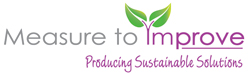 Founded in 2014, Measure to Improve’s mission is to help produce companies measure, improve, and credibly promote their sustainability efforts. Our clients include produce growers, packers, shippers, and industry associations across the United States. Our staff has a proven track record of helping companies identify and implement strategies to increase efficiency and reduce impacts. By supporting clients in setting ambitious, but attainable sustainability goals, MTI encourages progress that can be validated and marketed. Learn more about our team and programs here. Position SummaryThe Sustainability Program Associate will report to a Measure to Improve (MTI) Program Manager and support them in developing, implementing, and evaluating sustainability projects. Projects could include, but are not limited to, zero waste, sustainable packaging, and a host of on-farm initiatives including healthy soils, regenerative agriculture, and water. Compensation and BenefitsThis is a full-time, remote position. Salary will be competitive and based on experience. Primary ResponsibilitiesUnder the direction of MTI’s Program Managers, you will work on multiple projects including, but not limited to, those mentioned above. Primary responsibilities include:Organizing, transcribing, and verifying data from a variety of sources and formatsInterpreting data to assess program performance and extracting key insightsConducting and summarizing research on sustainability topicsDeveloping resources, including reports and presentations, to aid clients in planning, goal setting, and program implementationSupporting staff in managing outreach and logistics for eventsSupporting staff in drafting and editing proposals to expand MTI’s client baseQualificationsStrong quantitative and data analysis skills required, including the ability to collect, sort, and identify trends in large data setsExcellent written and verbal communication skillsComfortable working both independently and in a collaborative, innovative, and entrepreneurial environmentWillingness to travel occasionally for meetings and site visits (fields, processing facilities)Proficient in Microsoft Word, Outlook, PowerPoint, and ExcelValid driver’s licenseFluency in Spanish preferred but not required  How to ApplySubmit a cover letter and resume to KieranF@measuretoimprovellc.com with the subject line Sustainability Program Associate – YOUR NAME. Applications received by 3.31.2022 will be given priority consideration, but this position will remain open until filled.